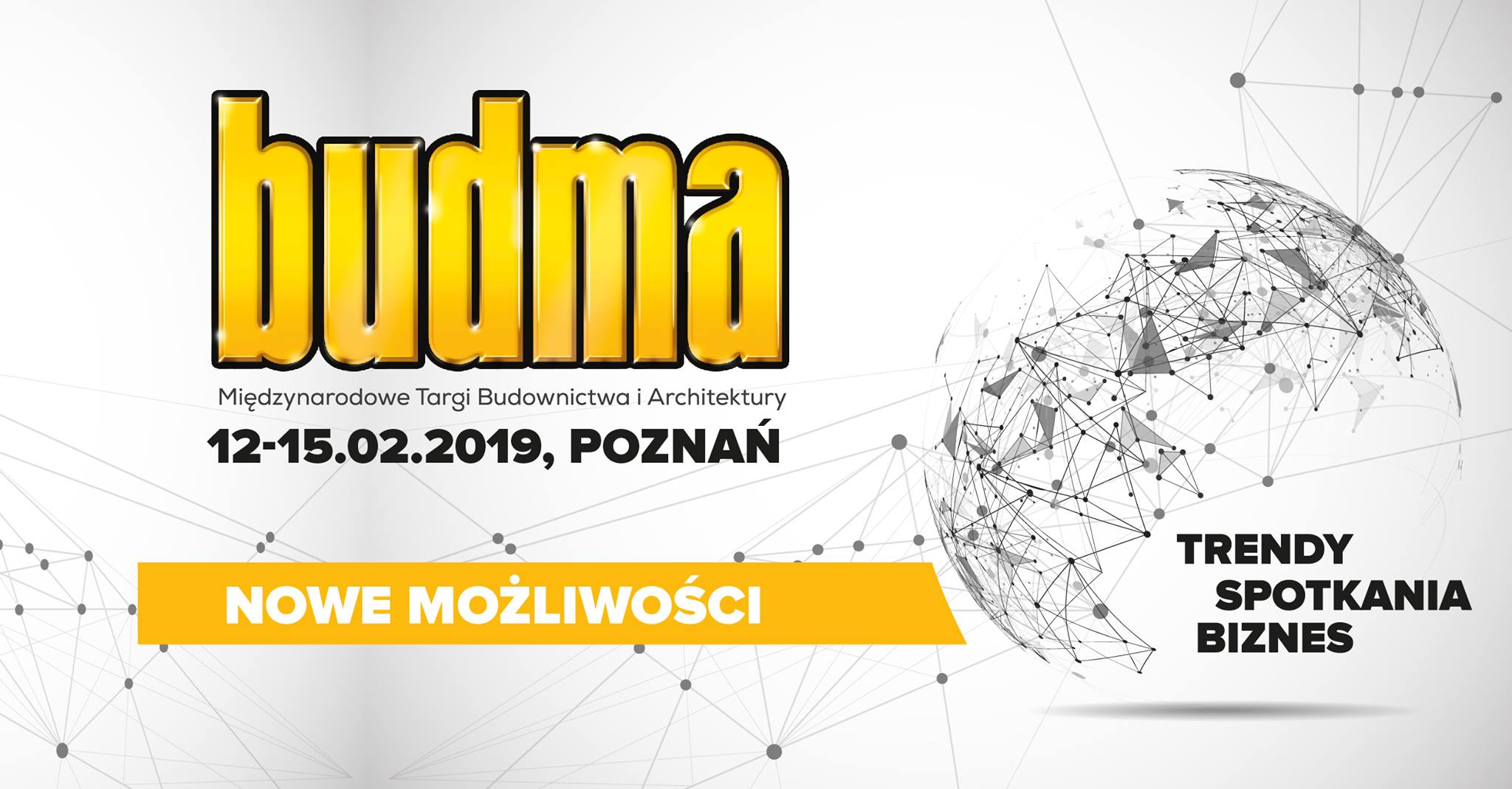 3 lata po odzyskaniu niepodległości, z inicjatywy poznańskiego kupiectwa w dniach 28 maja - 5 czerwca odbył się  I Targ Poznański, wystawa o charakterze krajowym. 8 lat później Poznań odwiedziło ponad 4,5 miliona zwiedzających, a ekspozycja Powszechnej Wystawy Krajowej była ówcześnie jednym z największych i najnowocześniejszych wydarzeń targowych w Europie! PeWuKa trwała aż 138 dni!Międzynarodowe Targi Poznańskie już od niemal 100 lat służą polskiej gospodarce i przedsiębiorcom będąc przez lata „polskim oknem na świat”. Bilet na popularne czerwcowe targi był namiastką paszportu, bowiem wchodząc na tereny MTP, wkraczało się w inny, bardziej kolorowy, ładniejszy świat. W mocno scentralizowanej gospodarce targi były tym „barwnym punktem” na mapie Polski, gdzie polskie firmy podpisywały tzw. kontrakty zagraniczne. Dzisiaj dobrze wiemy, że te kontrakty były przygotowywane znacznie wcześniej, niemniej jednak to właśnie podczas Międzynarodowych Targów Poznańskich dochodziło do ich podpisywania. To były czasy Coca-Coli, dżinsów, pawilonów narodowych i możliwości spotkania gości zza Żelaznej Kurtyny.Dzisiejsze targi to już zupełnie inna „bajka”. Mocno wyspecjalizowane wydarzenia branżowe (w sumie blisko 100 rocznie), ale także ogromnie popularne eventy dla szerokiej publiczności i pasjonatów. MTP to również koncerty, konferencje i targi odbywające się poza macierzystym terenem, np. w Warszawie, Gdańsku, Lublinie, Katowicach, Krakowie czy Sosnowcu. Wśród nich jedne z najważniejszych targów „naszej” branży – budownictwa. Targi BUDMA już niedługo będą obchodzić 30 lecie swojego istnienia. Jak w przekroju czasowym prezentowały się targi budownictwa?  Targi BUDMA – twarzą w twarz po raz 28.Wszystko rozpoczęło się w 1991 roku, kiedy to Międzynarodowe Targi Poznańskie po raz pierwszy zorganizowały targi poświęcone stricte tematyce budowlanej. I choć branża obecna była przez wszystkie lata funkcjonowania targów poznańskich, to właśnie 27 lat temu rozpoczęła się „przygoda” z najważniejszymi na naszym rodzimym rynku (i nie tylko!) targami branży budowlanej BUDMA. O targach i ich historii, wpływie na szeroko pojęte budownictwo, a także przyszłości, rozmawiamy z dyrektorem Dariuszem Muślewskim.Builder: Przed nami 28. edycja Międzynarodowych Targów Budownictwa i Architektury BUDMA, które odbędą się 12-15 lutego 2019r. w Poznaniu. Jak, w perspektywie niemal 3 dekad, zmieniły się targi?Dariusz Muślewski: Początki targów BUDMA były sporym wyzwaniem. Dzisiaj patrzymy na BUDMĘ przez pryzmat niemal 1000 wystawców z ponad 50 krajów z całego świata. W 1991 roku było ich kilkudziesięciu. Z roku na rok jednak przybywało firm zainteresowanych zdobyciem nowych klientów i rynków zbytu, a BUDMA stała się jednym z najważniejszych wydarzeń w portfolio Międzynarodowych Targów Poznańskich. Pamiętajmy, że lata 90. to bardzo mocny „wysyp” małych, rodzimych firm, które szukały swojego miejsca w biznesie, wspomnianych nowych klientów, a targi były dla nich jedynym miejscem zaprezentowania swojej wizji i oferty produktowej polskiej i międzynarodowej publiczności. Dzisiaj sytuacja na rynku mocno się ustabilizowała. Nadal powstają nowe firmy, ale nie jest to aż tak dynamiczne jak jeszcze kilkanaście lat temu. Co ważne, z targów BUDMA na przestrzeni lat wyodrębniły się nowe wydarzenia, mocno wyspecjalizowane i dzisiaj liczące się w swoich branżach, jak np. INSTALACJE, INTERMASZ,  SECUREX, WinDoor-TECH czy KOMINKI.  Porównując te targi sprzed niemal 30 lat i dzisiejsze mamy dwie wybijające się ponad inne cechy, które się nie zmieniają. Pierwsza to chęć spotkania człowieka z człowiekiem, uścisk dłoni, uśmiech czy fizyczna rozmowa – tego nie zapewni żadne nowoczesne urządzenie, a właśnie ten bezpośredni kontakt najlepiej wpływa na zacieśnianie kontaktów biznesowych, daje możliwość pełnej prezentacji swojej marki i budowania zaufania. Drugą niezmienną cechą są prezentowane na targach rynkowe premiery. Nowości to istota targów od ich początku. Tym bardziej cieszy fakt, że każdego roku na BUDMIE jest ich kilkaset.B: A jak oceni Pan wpływ targów na rynek firm budowlanych w Polsce?DM: - Każda z firm, które teraz stanowią marki rozpoznawalne na całym świecie, będące liderami eksportu czy wprowadzającymi innowacyjne rozwiązania na rynek, były, i w wielu przypadkach nadal są, wystawcami targów BUDMA. Nie chcę przez to powiedzieć, że to dzięki targom są dzisiaj właśnie na miejscu liderów, bo to zawdzięczają głównie swojej ciężkiej pracy i dążeniu do rozwoju, ale z pewnością targi dołożyły do tego swoją istotną „cegiełkę”. Jesteśmy z tego bardzo dumni zwłaszcza, że ową „cegiełkę” potwierdza dzisiajsporo przedsiębiorców. BUDMA była, i nadal jest miejscem, w którym wielu wystawców pozyskuje intratne kontakty biznesowe, prezentuje swoją ofertę szerokiej rzeszy fachowców, handlowców, architektów i inwestorów. Spotkanie w jednym miejscu tak wielu grup potencjalnych klientów, odbiorców oferty to ogromny argument targowych wystąpień. Targi pozwalają także na spotkanie przedstawicieli wielu różnych zawodów, teoretyków i praktyków, którzy mogą wymienić się swoimi doświadczeniami zawodowymi. B: Co zobaczymy w Poznaniu już w lutym przyszłego roku?DM: Przede wszystkim szeroką ofertę  liczących się na rynku marek, a także tych jeszcze mniej znanych, ale mających spore aspiracje do dołączenia do „elity”. Wspomniane wcześniej kilkaset nowości – rynkowych premier – to zawsze jeden z głównych powodów przyjazdu targowych gości. Targi BUDMA na przekroju lat ewoluowały też w stronę mocnych merytorycznie wydarzeń, mniej rozproszonych, skupiających wielu specjalistów z różnych branż. Tu przykładem jest Forum Gospodarcze Build 4 Future, które rozpocznie się 11 lutego, a które stanowić będzie doskonałą platformę do dyskusji przedstawicieli administracji publicznej z przedsiębiorcami o inwestycjach, stanie oraz perspektywach rozwoju społeczno-gospodarczego na rynku budowlanym w najbliższych latach. Forum Design & Architecture to z kolei propozycja dla osób zainteresowanych nie tylko doskonaleniem swoich produktów pod kątem designu, wyglądu, ale również dbałości o jak najwyższe standardy użyteczności. Warto też wspomnieć o ciągle rozwijanym programie Hosted Buyers, dzięki któremu w Poznaniu zobaczymy kupców z największych sieci handlowych z rynków charakteryzujących się najwyższymi wskaźnikami importu materiałów budowlanych. Do tej pory z programu skorzystało już ponad 2000 zagranicznych kupców. Dla przedstawicieli handlu organizować będziemy także interesujące, przedstawione w oryginalny sposób szkolenia tematyczne.  BUDMA to także pokazy dobrego montażu w ramach Monteriady, konkursy i mistrzostwa, jak choćby Otwarte Zawody Turbo Dekarz, czy także Mistrzostwa Europy Parkieciarzy. Program targów jest niezwykle bogaty i każdy z pewnością znajdzie coś interesującego dla siebie. Serdecznie zapraszam do Poznania – przekonacie się Państwo sami – 12-15 lutego 2019 to doskonały termin do rozmów o branży. 